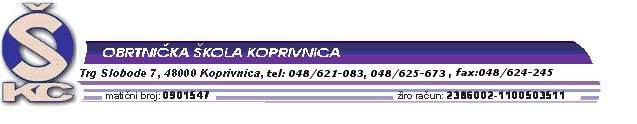 RASPORED OBRANE ZAVRŠNOG RADA10.06.2017.  STROJOBRAVARPROSTORIJA: 39POVJERENSTVO ZA ZANIMANJE  STROJOBRAVARKASAŠ IŠTVAN– predsjednik i mentorKUKEC KRUNOSLAV – članZDRAVKO SABOLEK - član DAMIR BEBEK – članJOSIP GEČ - zapisničar                                                                      Predsjednik Prosudbenoga odbora:                                                                          Ratimir LjubićRASPORED OBRANE ZAVRŠNOG RADA10.06.2017.   AUTOMEHANIČARPROSTORIJA: 39POVJERENSTVO ZA ZANIMANJE   AUTOMEHANIČAR  KUKEC KRUNOSLAV– predsjednik i mentor  KASAŠ IŠTVAN– član  ZDRAVKO SABOLEK - član   DAMIR BEBEK - član  JOSIP GEČ - zapisničarPredsjednik Prosudbenoga odbora:                                                                          Ratimir LjubićRASPORED OBRANE ZAVRŠNOG RADA10.06.2017.   AUTOLIMARPROSTORIJA: 39POVJERENSTVO ZA ZANIMANJE   AUTOLIMAR  JOSIP GEČ – predsjednik i mentor  KASAŠ IŠTVAN– član  KUKEC KRUNOSLAV -član  ZDRAVKO SABOLEK - član   DAMIR BEBEK - zapisničarPredsjednik Prosudbenoga odbora:                                                                          Ratimir LjubićRED.BROJUČENIKVRIJEME1.VANJA KUKEC   8,002.MARKO BOOZ8.103.DEAN MESARIĆ8.204.MARIO PINTARIĆ8.305.IVAN SOČEV8.406.PATRIK BETTI8.507.DRAGAN BOGDAN9.008.ANDREJ POLJAN9.109.PETAR TUŠEK9.20RED.BROJUČENIKVRIJEMEIVAN BENKO  9,30ANTONIO BOBEK9.40IVAN ČADAVEC9.50MIHAEL ĐOPAR10.00LUKA KOŠČAK10.10ALEN KOVAČIĆ10.20MARIN KOVAČEVIĆ10.30LUKA KRNJAK10.40DENIS KELRAJTER10.50RED.BROJUČENIKVRIJEMEANTONIO BABIĆ  11,00ALBERTO GODEK11.10ROBERTO HORVATIĆ11.20MATIJA KOZJAK11.30LUKA SRBIŠ11.40MIHAEL TKALČEC11.50